لیستى وانە سەربارەکانى مانگى : تشرين الثاني / 2019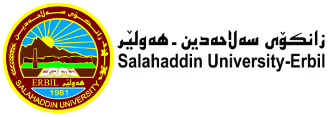 کۆى کاتژمێرەکانى نیساب :24 کۆى کاتژمێرەکانى سەربار 20:کۆى گشتى: 4404:3005:3003:3004:3002:3003:3001:3002:3012:3001:3011:3012:3010:3011:3009:3010:3008:3009:30کاتژمێررۆژشەممەیەک شەممەدوو شەممەBBسێ شەممەAACCچوار شەممەپێنج شەممەکۆىپراکتیکى و تیۆرىپراکتیکىتیۆرىبەرواررۆژکۆىپراکتیکى و تیۆرىپراکتیکىتیۆرىبەرواررۆژشەممەشەممەیەک شەممەیەک شەممەدوو شەممەدوو شەممەمجاز11/12سێ شەممە2211/5سێ شەممەمجاز11/13چوار شەممە4411/6چوار شەممەپێنج شەممەپێنج شەممەپرۆژەپرۆژەسەرپەرشتىخوێندنى باڵاسەرپەرشتىخوێندنى باڵاکۆى گشتى6کۆى گشتىکۆىپراکتیکى و تیۆرىپراکتیکىتیۆرىبەرواررۆژکۆىپراکتیکى و تیۆرىپراکتیکىتیۆرىبەرواررۆژشەممەشەممەیەک شەممەیەک شەممەدوو شەممە22دوو شەممە2211/26سێ شەممە4411/19سێ شەممە4411/27چوار شەممە11/20چوار شەممەپێنج شەممەپێنج شەممەپرۆژەپرۆژەسەرپەرشتىخوێندنى باڵاسەرپەرشتىخوێندنى باڵا6کۆى گشتى6کۆى گشتىڕاگرسەرۆک بەشمامۆستاى وانەخسرو كاكلپ.ی. د.نه‌ژاد احمد حسين                   